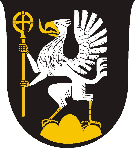 ANZEIGE DER BAUVOLLENDUNG(vom Bauherrn auszufüllen, zutreffendes ankreuzen)BAUHERR:      	Grundstück Nr.:      Adresse:      	Baubescheid vom: PLZ, Ort:      	Baubescheid Zahl:     Bauvorhaben:      Bewilligter Verwendungszweck:      Gemäß § 37 der Tiroler Bauordnung 2011; LGBL. Nr. 57/2011 gebe ich bekannt:
Beilagen:
	 Befund des Rauchfangkehrers über die ordnungsgemäße Herstellung aller
	     Rauch- und Abgasleitungen, Rauch- und Abgasfänge und feste
	     Verbindungsstücke.	 BeilagenAbwasserbeseitigung:	Wasserversorgung:		Energieversorgung: Kanalanschluss hergestellt	 Öffentlicher Versorgung	 TIWAG Private Abwasserbeseitigung	 Private Versorgung	 Sonstige:       Wasserrechtlich bewilligt	 Ausnahmebewilligung erteilt	 Bescheidkopie liegt bei	 Bescheidkopie liegt bei(Nachweis nur erforderlich wenn nicht an öffentliche Anlage angeschlossen)Abstellplätze:		Rechtlich gesicherte Zufahrt: Vorgeschrieben:      		 ÖffentlicherWeg vorhanden:	     		 Privatweg Ausnahmebewilligung erteilt		 Servitut Bescheidkopie liegt bei		 Nachweis liegt beiSONSTIGES:      Gleichzeitig wird um die Benützungsbewilligung angesucht.Innervillgraten, am 	               Unterschrift: _______________________________	1.	das oben bezeichnete Bauvorhaben wurde der Bewilligung entsprechend ausgeführt und vollendet. mit Abweichung von der Baubewilligung ausgeführt und Vollendung.	Abweichung:      	2. 	das oben bezeichnete Bauvorhaben wurde teilweise und zwar hinsichtlich der sich
		geschlossene Teile      		 der Baubewilligung entsprechend ausgeführt und vollendet.		 mit Abweichung von der Baubewilligung ausgeführt und vollendet.	Abweichung:      	3.	die Absturzsicherungen (Geländer bei Stiegen, Balkonen, Außenanlagen usw.)
		wurden		 angebracht und entsprechen der Baubewilligung		 nicht angebracht oder entsprechen nicht der Baubewilligung	Abweichung:      